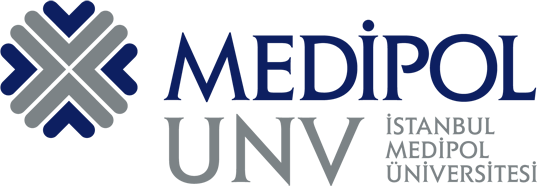 T.C.İSTANBUL MEDİPOL ÜNİVERSİTESİULUSLARARASI TIP FAKÜLTESİ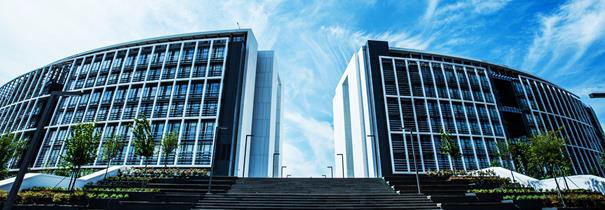 GENEL CERRAHİ STAJ REHBERİ2021 - 2022STAJIN TANITIMIGENEL CERRAHİ STAJIGENEL CERRAHİ STAJI AMACIErişkin hastalarda karın, meme ve tiroid ile ilişkili sık görülen hastalıkları tanır ve tedavi eder; daha nadir rastlanan hastalıklardan şüphelenir ve uzmanına sevk eder. Yaşamı tehdit eden acil cerrahi durumlarda tanıyı koyar, acil tedavisini gerçekleştirerek gereğinde uzmana yönlendirir. Erişkin hastada meme, servikal bölge, anorektal bölge ve karın bölgesi ile fıtık bölgelerinin muayenesini yapar. Yara ve yanık bakımını uygular.Öğrenme Yöntemleri:Teorik Ders ( Çevrim İçi – Yüz Yüze )Maket Üzerinde UygulamaHasta Başı Servis/Poliklinik/Ameliyathane EğitimleriLiteratür DeğerlendirmeOlgu TartışmasıGENEL CERRAHİ STAJI ÖĞRENİM HEDEFLERİÖĞRENİM HEDEFLERİNİN PROGRAM YETERLİLİKLERİ VE TEMEL ROLLERLE İLİŞKİLENDİRİLMESİGENEL CERRAHİ STAJI ÇEP TABLOSUGENEL CERRAHİ STAJI ÖLÇME-DEĞERLENDİRME YÖNTEMLERİYazılı sınav1. Çoktan seçmeli (%80)2. Klasik yazılı (%20)Yapılandırılmış sözlü sınavFizik Muayene için ön görülen maket uygulamalarıBaş-boyun muayenesiDijital rektal muayeneKarın muayenesiMeme muayenesiSTAJ BAŞARI NOTUNUN HESAPLANMASIÇoktan seçmeli ve klasik yazılı sınav toplam puanın %50’sini, sözlü sınav %45’inin ve maket sınavı %5’ini oluşturacak şekilde öğrencilerin toplam puanı hesaplanmaktadır.GENEL CERRAHİ STAJI İÇİN ÖNERİLEN KAYNAKLARSchwartz Cerrahinin İlkeleri – 11. Baskı – 2020Schwartz’s Principles of Surgery – 11th Edition – 2019UpToDate – www.uptodate.comMedscape – www.medscape.comEğitim DönemiDönem IVStaj Süresi5 HaftaEğitim YeriMedipol Mega Üniversite HastanesiEğiticilerProf. Dr. Mustafa ÖNCELProf. Dr. Fazlı Cem GEZENProf. Dr. Murat DAYANGAÇDoç. Dr. Nuri OKKABAZDoç. Dr. Pelin BASIMDoç. Dr. Refik BademciDr. Öğr. Üyesi Miraç İlker PalaEğitim SorumlusuDoç. Dr Çiğdem ArslanDers AdıÖğrenim HedefleriDers SaatiÖğrenim Düzeyi1Kanıta Dayalı Cerrahi12Kabızlık: GİS Motilite Bozuklukları ve Divertiküler HastalıklarDivertiküler hastalıkta epidemiyolojik özellikleri anlatır.1ÖnT2Kabızlık: GİS Motilite Bozuklukları ve Divertiküler HastalıklarDivertiküler hastalıkta semptom ve bulguları açıklar.1ÖnT2Kabızlık: GİS Motilite Bozuklukları ve Divertiküler HastalıklarDivertiküler hastalıkta tanı yöntemlerini sıralar.1ÖnT2Kabızlık: GİS Motilite Bozuklukları ve Divertiküler HastalıklarFonksiyonel bağırsak hastalıklarında epidemiyolojik özellikleri anlatır.1ÖnT2Kabızlık: GİS Motilite Bozuklukları ve Divertiküler HastalıklarFonksiyonel bağırsak hastalıklarında semptom ve bulguları açıklar.1ÖnT2Kabızlık: GİS Motilite Bozuklukları ve Divertiküler HastalıklarFonksiyonel bağırsak hastalıklarının tanı yöntemlerini sıralar.1ÖnT3Rektal Kanama: Kolorektal tümörlerMustafa Öncel Rektal kanamada semptom ve bulguları sıralar.1ÖnT-K3Rektal Kanama: Kolorektal tümörlerMustafa Öncel Demir eksikliği anemisi-kolon kanseri ilişkisini açıklar.1ÖnT-K3Rektal Kanama: Kolorektal tümörlerMustafa Öncel Rektal kanamada tanı ve ayırıcı tanı basamaklarını anlatır.1ÖnT-K3Rektal Kanama: Kolorektal tümörlerMustafa Öncel Kolorektal kanserlerinin oluşumunda risk faktörlerini sıralar.1ÖnT-K3Rektal Kanama: Kolorektal tümörlerMustafa Öncel Kolorektal kanserde tarama prensiplerini anlatır.1ÖnT-K3Rektal Kanama: Kolorektal tümörlerMustafa Öncel Kolorektal kanser yerleşim bölgelerine göre klinik bulgular ve tanı yaklaşımlarını anlatır.1ÖnT-K4Dispepsi:Peptik Hastalıklar (Ülser, Gastrit ve Gastroözofageal reflü hastalığı)GÖRH patofizyolojisini açıklar.1TT-K-İ4Dispepsi:Peptik Hastalıklar (Ülser, Gastrit ve Gastroözofageal reflü hastalığı)GÖRH semptom ve bulgularını anlatır.1TT-K-İ4Dispepsi:Peptik Hastalıklar (Ülser, Gastrit ve Gastroözofageal reflü hastalığı)GÖRH tanı ve ayırıcı tanı yöntemlerini sıralar.1TT-K-İ4Dispepsi:Peptik Hastalıklar (Ülser, Gastrit ve Gastroözofageal reflü hastalığı)GÖRH tedavisini açıklar.1TT-K-İ4Dispepsi:Peptik Hastalıklar (Ülser, Gastrit ve Gastroözofageal reflü hastalığı)GÖRH için koruma ve izlem prensiplerini açıklar.1TT-K-İ4Dispepsi:Peptik Hastalıklar (Ülser, Gastrit ve Gastroözofageal reflü hastalığı)Peptik hastalıkların semptom ve bulgularını açıklar.1TT-K-İ4Dispepsi:Peptik Hastalıklar (Ülser, Gastrit ve Gastroözofageal reflü hastalığı)Peptik hastalıklarda koruma ve izlem prensiplerini anlatır.1TT-K-İ4Dispepsi:Peptik Hastalıklar (Ülser, Gastrit ve Gastroözofageal reflü hastalığı)Peptik hastalıkların komplikasyonlarında tedavi yöntemlerini sayar.1TT-K-İ4Dispepsi:Peptik Hastalıklar (Ülser, Gastrit ve Gastroözofageal reflü hastalığı)Pilor stenozunun etiyolojisi, semptom ve klinik bulgularını ve tanı yöntemlerini sıralar.1ÖnT5ObeziteMetabolik sendrom ve obezite ilişkisini açıklar1T-K-İ6Karında/Kasıkta Kitle: Karın Duvarı Yırtıkları ve Kasık Fıtıkları Karın ön duvarı ve inguinal bölge anatomisini anımsar.  1T-A6Karında/Kasıkta Kitle: Karın Duvarı Yırtıkları ve Kasık Fıtıkları Fıtıklarla ilgili terminolojiyi açıklar.1T-A6Karında/Kasıkta Kitle: Karın Duvarı Yırtıkları ve Kasık Fıtıkları Karın duvarı fıtıklarının semptomatolojisini açıklar.1T-A6Karında/Kasıkta Kitle: Karın Duvarı Yırtıkları ve Kasık Fıtıkları Karın duvarı fıtıklarının fizik muayene bulgularını sıralar.1T-A6Karında/Kasıkta Kitle: Karın Duvarı Yırtıkları ve Kasık Fıtıkları Karın duvarı fıtıklarının tanı ve ayırıcı tanıda kullanılacak yöntemleri sayar.1T-A6Karında/Kasıkta Kitle: Karın Duvarı Yırtıkları ve Kasık Fıtıkları Karın duvarı fıtıkları ile ilgili acil durumları ve yönetimini açıklar.1T-A7Memede Kitle: Meme hastalıkları ve TümörleriMeme başı akıntılarının genel özelliklerini açıklar.2ÖnT-K7Memede Kitle: Meme hastalıkları ve TümörleriMeme kanserinin toplumdaki insidans ve risk faktörlerini anlatır.2ÖnT-K7Memede Kitle: Meme hastalıkları ve TümörleriMeme kanserinde tarama yöntemlerini açıklar.2ÖnT-K7Memede Kitle: Meme hastalıkları ve TümörleriMeme kanserinin semptom ve bulgularını anlatır.2ÖnT-K7Memede Kitle: Meme hastalıkları ve TümörleriMeme muayenesinin prensiplerini anlatır.2ÖnT-K7Memede Kitle: Meme hastalıkları ve TümörleriMeme kanserinde tanı yöntemlerini tanımlar.2ÖnT-K7Memede Kitle: Meme hastalıkları ve TümörleriMeme kanserlerini sınıflandırır.2ÖnT-K7Memede Kitle: Meme hastalıkları ve TümörleriMeme kanseri ile ilişkili lenfödemde semptom ve muayene bulgularını sıralar.2ÖnT-K-İ7Memede Kitle: Meme hastalıkları ve TümörleriMeme kanseri ile ilişkili lenfödem için risk faktörlerini ve korunma yollarını tanımlar.2ÖnT-K-İ7Memede Kitle: Meme hastalıkları ve TümörleriMeme kanseri ile ilişkili lenfödem gelişen hastada izlem prensiplerini bilir.2ÖnT-K-İDers AdıÖğrenim HedefleriDers SaatiÖğrenim Düzeyi8Boyunda Kitle:Tiroid ve Paratiroid HastalıklarıBoyun muayenesinin prensiplerini bilir.2T-K-İ8Boyunda Kitle:Tiroid ve Paratiroid HastalıklarıGuatr patofizyolojisini açıklar.2T-K-İ8Boyunda Kitle:Tiroid ve Paratiroid HastalıklarıGuatr semptom ve bulgularını sıralar.2T-K-İ8Boyunda Kitle:Tiroid ve Paratiroid HastalıklarıGuatrda tanı ve ayırıcı tanıyı anlatır.2T-K-İ8Boyunda Kitle:Tiroid ve Paratiroid HastalıklarıGuatr için risk faktörlerini ve guatr-iyot eksikliği ilişkisini açıklar.2T-K-İ8Boyunda Kitle:Tiroid ve Paratiroid HastalıklarıParatiroid hastalıklarının semptom ve bulgularını sıralar.2ÖnT8Boyunda Kitle:Tiroid ve Paratiroid HastalıklarıParatiroid hastalıklarında tanısal yaklaşımı anımsar.2ÖnT8Boyunda Kitle:Tiroid ve Paratiroid HastalıklarıTiroid nodüllerinde kanser risk faktörlerini sıralar.2ÖnT8Boyunda Kitle:Tiroid ve Paratiroid HastalıklarıTiroid tümörlerinin insidansı ve prognostik faktörlerini tanımlar.2ÖnT8Boyunda Kitle:Tiroid ve Paratiroid HastalıklarıTiroid tümörlerinin semptom ve klinik bulgularını açıklar.2ÖnT8Boyunda Kitle:Tiroid ve Paratiroid HastalıklarıTiroid tümörlerini sınıflandırır.2ÖnT8Boyunda Kitle:Tiroid ve Paratiroid HastalıklarıTiroid tümörlerinde tanısal yöntemleri sıralar.2ÖnT8Boyunda Kitle:Tiroid ve Paratiroid HastalıklarıHipotiroidinin semptom ve klinik bulgularını sıralar.2TT-İ8Boyunda Kitle:Tiroid ve Paratiroid HastalıklarıHipotiroidi etiyolojisini ve tanı yöntemlerini açıklar.2TT-İ8Boyunda Kitle:Tiroid ve Paratiroid HastalıklarıHipotiroidi tedavisini ve izlem prensiplerini bilir.2TT-İ9Biliyer Kolik:Kolesistit, KolelitiazisKaraciğer ve safra yolu anatomisini anımsar. 2ÖnT9Biliyer Kolik:Kolesistit, KolelitiazisHepatobiliyer hastalıklarla ilgili görüntüleme yöntemlerini karşılaştırır. 2ÖnT9Biliyer Kolik:Kolesistit, KolelitiazisMedikal ve cerrahi sarılık ayırıcı tanısını açıklar. 2ÖnT9Biliyer Kolik:Kolesistit, KolelitiazisBiliyer semptomatolojiyi sıralar. 2ÖnT9Biliyer Kolik:Kolesistit, KolelitiazisSafra taşı hastalığı olan hasaya yaklaşımı açıklar. 2ÖnT9Biliyer Kolik:Kolesistit, KolelitiazisKolanjitli hastaya yaklaşımı özetler. 2ÖnT10Hepatomegali: Karaciğerin Yer Kaplayan lezyonları ve Portal HipertansiyonMurat DayangaçKaraciğerin sık rastlanan benign tümörlerini sınıflar ve genel yaklaşımı özetler.2ÖnT-K10Hepatomegali: Karaciğerin Yer Kaplayan lezyonları ve Portal HipertansiyonMurat DayangaçKaraciğerin sık rastlanan primer malign tümörlerini sınıflar ve genel yaklaşımı özetler.2ÖnT-K10Hepatomegali: Karaciğerin Yer Kaplayan lezyonları ve Portal HipertansiyonMurat DayangaçKist Hidatik hastalığının etiyolojisini, tanı yöntemlerini ve korunma prensiplerini açıklar.2ÖnT-K10Hepatomegali: Karaciğerin Yer Kaplayan lezyonları ve Portal HipertansiyonMurat DayangaçKaraciğerde yer kaplayan lezyonların semptomatolojisini sıralar.2ÖnT-K10Hepatomegali: Karaciğerin Yer Kaplayan lezyonları ve Portal HipertansiyonMurat DayangaçKronik karaciğer hastalığı ile karaciğer kanseri arasındaki ilişkiyi açıklar.2ÖnT-K10Hepatomegali: Karaciğerin Yer Kaplayan lezyonları ve Portal HipertansiyonMurat DayangaçKaraciğerde yer kaplayan lezyonların radyolojik değerlendirmesinin ve tanısal girişimlerin esaslarını anlatır.2ÖnT-KHepatomegali: Karaciğerin Yer Kaplayan lezyonları ve Portal HipertansiyonMurat DayangaçPortal Hipertansiyon semptom ve bulgularını açıklar.2ÖnTAssit patofizyolojisini ve ayırıcı tanısını açıklar.T11Karın Ağrısı 1:Akut Karın Sendromu ve PeritonitKarın ağrısını patofizyolojisini açıklar. 211Karın Ağrısı 1:Akut Karın Sendromu ve PeritonitKarın ağrısının semptom ve bulgularını sıralar.2A11Karın Ağrısı 1:Akut Karın Sendromu ve PeritonitKarın muayenesinin prensiplerini ve muayene yöntemlerini anlatır.2A11Karın Ağrısı 1:Akut Karın Sendromu ve PeritonitKarın ağrılı hastada ayırıcı tanıyı listeler.2A11Karın Ağrısı 1:Akut Karın Sendromu ve PeritonitAkut karında tanı basamaklarını açıklar.2A11Karın Ağrısı 1:Akut Karın Sendromu ve PeritonitAkut karında risk yönetimini açıklar.2A11Karın Ağrısı 1:Akut Karın Sendromu ve PeritonitAkut karında non-operatif/preoperatif acil tedavi basamaklarını sıralar.2A11Karın Ağrısı 1:Akut Karın Sendromu ve PeritonitPeritonit patofizyolojisini ve peritonit nedenlerini açıklar.2A12Akut ApandisitPelin BasımAkut apandisit patofizyolojisini bilir.1A12Akut ApandisitPelin BasımAkut apandisit semptom ve muayene bulgularını açıklar.1AAkut ApandisitPelin BasımAkut apandisitte tedavi yaklaşımını anlatır.1A13Karın Ağrısı 2: PankreatitAkut pankreatit sınıflandırmasını yapar.1A13Karın Ağrısı 2: PankreatitAkut biliyer pankreatitte tanı yöntemlerini sıralar.1A13Karın Ağrısı 2: PankreatitAkut biliyer pankreatitte acil tedavi yaklaşımlarını açıklar.1A13Karın Ağrısı 2: PankreatitKronik pankreatit semptom ve bulgularını sıralar.1ÖnT-KKarın Ağrısı 2: PankreatitKronik pankreatitte tanı ve ayırıcı tanıyı anlatır.1ÖnT-KKarın Ağrısı 2: PankreatitKronik pankreatit etiyolojisini ve korunma önlemlerini bilir.1ÖnT-KDers AdıÖğrenim HedefleriDers SaatiÖğrenim Düzeyi14Karında Kitle 2/SarılıkTıkanma sarılığının ayırıcı tanısını listeler.2ÖnT-K14Karında Kitle 2/SarılıkTıkanma sarılığında radyolojik tanı yöntemlerini açıklar.2ÖnT-K14Karında Kitle 2/SarılıkTıkanma sarılığına yol açan periampuller bölge hastalıklarını sıralar.2ÖnT-K14Karında Kitle 2/SarılıkTıkanma sarılığı ile gelen hastalarda endoskopik ve girişimsel radyolojik tanı yöntemlerini sayar.2ÖnT-K14Karında Kitle 2/SarılıkCerrahi sarılığa yaklaşımı açıklar.2ÖnT-K14Karında Kitle 2/SarılıkPeriampuller bölge tümörü olan hastaları hangi bölüme göndereceğini seçer.2ÖnT-K15Şok: Sepsis ve KomaŞok semptomlarını ve fizik muayene bulgularını tanımlar.1A15Şok: Sepsis ve KomaŞok patofizyolojisini ve mekanizmalarını bilir1A15Şok: Sepsis ve KomaŞok tiplerini ve ayırıcı tanısını bilir 1A15Şok: Sepsis ve KomaŞok tedavisinde klinik ve laboratuvar verilere göre acil tedavi yönetimini açıklar.1A15Şok: Sepsis ve KomaŞoktaki hastada acil yaklaşımı uygulayabilir.1A16Karında kitle 1/Yutma güçlüğü 1: Gastrointestinal sistem tümörleriÖzofagus ve midenin benign tümörlerini sınıflandırır.1ÖnT-K16Karında kitle 1/Yutma güçlüğü 1: Gastrointestinal sistem tümörleriÖzofagus ve midenin malign tümörlerinin epidemiyolojisini açıklar.1ÖnT-K16Karında kitle 1/Yutma güçlüğü 1: Gastrointestinal sistem tümörleriÖzofagus ve midenin malign tümörlerinde etiyolojik faktörleri ve korunma prensiplerini sıralar.1ÖnT-K16Karında kitle 1/Yutma güçlüğü 1: Gastrointestinal sistem tümörleriÖzofagus ve midenin malign tümörlerinin patolojik sınıflamasını yapar.1ÖnT-K16Karında kitle 1/Yutma güçlüğü 1: Gastrointestinal sistem tümörleriÖzofagus ve mide kanserinin klinik bulgularını sayar.1ÖnT-K16Karında kitle 1/Yutma güçlüğü 1: Gastrointestinal sistem tümörleriÖzofagus ve mide kanserinde tanı ve evreleme araçlarını tanımlar.1ÖnT-K16Karında kitle 1/Yutma güçlüğü 1: Gastrointestinal sistem tümörleriÖzofagus ve mide kanserinde erken tanının önemini ve tarama yöntemlerini açıklar.1ÖnT-K17Abdominal Distansiyon:İleus, İnvajinasyon ve Abdominal Kompartman Sendromuİntestinal obstrüksiyonun semptom ve bulgularını sıralar.1A17Abdominal Distansiyon:İleus, İnvajinasyon ve Abdominal Kompartman Sendromuİntestinal obstrüksiyonun etiyolojisini tanımlar.1A17Abdominal Distansiyon:İleus, İnvajinasyon ve Abdominal Kompartman Sendromuİntestinal obstrüksiyonda tanı yöntemlerini ve ayırıcı tanıyı bilir.1A17Abdominal Distansiyon:İleus, İnvajinasyon ve Abdominal Kompartman Sendromuİntestinal obstrüksiyonda acil tedavi yaklaşımlarını açıklar.1A17Abdominal Distansiyon:İleus, İnvajinasyon ve Abdominal Kompartman SendromuAbdominal kompartman sendromunda etiyopatogenezi, semptom ve klinik bulguları ve acil tedavi yaklaşımını anlatır.1A17Abdominal Distansiyon:İleus, İnvajinasyon ve Abdominal Kompartman Sendromuİnvajinasyon etiyopatogenezini, semptom ve klinik bulgularını ve acil tedavi yaklaşımını anlatır.1A18YanıkYanık fizyopatolojisini anlatır.118YanıkYanık sınıflamasını bilir.1TT-A18YanıkYanıkta acil müdahale basamaklarını sıralar 1TT-A18YanıkYanıkta sıvı resüsitasyonunu anlatır.1TT-A18YanıkYanıkta kompartman sendromunu ve acil yaklaşımı açıklar.1TT-A19Alt GİS Kanamalarıİnflamatuar bağırsak hastalıklarında semptom ve klinik bulguları açıklar.1ÖnT19Alt GİS Kanamalarıİnflamatuar bağırsak hastalıklarında tanı ve ayırıcı tanıyı anlatır.1ÖnT19Alt GİS KanamalarıAlt GİS kanamalarında genel durum değerlendirmesi ve resüsitasyon prensiplerini açıklar.1T-A19Alt GİS KanamalarıAlt GİS kanamalarında tanı ve ayırıcı tanı prensiplerini anlatır.1T-A19Alt GİS KanamalarıAlt GİS kanamalarında kanamaya yönelik acil girişim yaklaşımlarını sıralar.1T-ADers AdıÖğrenim HedefleriDers SaatiÖğrenim Düzeyi20Yara İyileşmesi ve BakımıDeri ve yumuşak doku enfeksiyonları ve apselerinin tanı ve tedavisini açıklar.1TT-K20Yara İyileşmesi ve BakımıApse açmanın basamaklarını açıklar.1TT-K20Yara İyileşmesi ve BakımıYara sınıflamasını sıralar.1TT-K20Yara İyileşmesi ve BakımıCerrahi alan enfeksiyonlarını sıralar.1TT-K20Yara İyileşmesi ve BakımıGazlı gangrene acilde yaklaşımı anlatır.1A20Yara İyileşmesi ve BakımıBası yaralarının tanı ve tedavisini, korunma önlemlerini ve uzun süreli izlem ve kontrolünü anlatır.1TT-K-İ21Kilo Kaybı: MalnütrisyonBeslenmenin tanımını ve beslenme yollarını anlatır.1TT-K-İ21Kilo Kaybı: MalnütrisyonNutrisyonel risk altında olan hastayı saptar1TT-K-İ21Kilo Kaybı: MalnütrisyonNutrisyon değerlendirme yöntemlerini ve monitorizasyonunu anlatır.1TT-K-İ21Kilo Kaybı: MalnütrisyonEnteral beslenme endikasyonlarını ve komplikasyonlarını sıralar.1TT-K-İ21Kilo Kaybı: MalnütrisyonTotal parenteral nutrisyon endikasyon ve komplikasyonlarını sıralar.1TT-K-İ21Kilo Kaybı: MalnütrisyonCerrahi hastada kalori hesaplaması ve nutrisyonel planlama yapar1TT-K-İ22Dehidratasyon: Sıvı ve Elektrolit Denge Bozuklukları, Asit-Baz Denge BozukluklarıDehidratasyonun tanı ve tedavisini anlatır.2TT-A-K22Dehidratasyon: Sıvı ve Elektrolit Denge Bozuklukları, Asit-Baz Denge BozukluklarıAcil durumlarda dehidratasyonu olan hastaya yaklaşımı açıklar.2TT-A-K22Dehidratasyon: Sıvı ve Elektrolit Denge Bozuklukları, Asit-Baz Denge BozukluklarıDehidratasyondan korunma yöntemlerini sıralar.2TT-A-K22Dehidratasyon: Sıvı ve Elektrolit Denge Bozuklukları, Asit-Baz Denge BozukluklarıCerrahi hastada sık karşılaşılan elektrolit bozukluklarının tanısını, acil durumlarda ilk tedavisini ve korunma yöntemlerini anlatır.2T-A-K22Dehidratasyon: Sıvı ve Elektrolit Denge Bozuklukları, Asit-Baz Denge BozukluklarıAsit-baz denge bozukluklarına acil durumlarda yaklaşımı açıklar.2A22Dehidratasyon: Sıvı ve Elektrolit Denge Bozuklukları, Asit-Baz Denge BozukluklarıKan gazı analizi yapabilir2A23Yutma Güçlüğü 2: Özofagus ve Diafragma ve HastalıklarıÖzofagus, diyafragma ve hiatal alanın cerrahi anatomisini anımsar.1ÖnT23Yutma Güçlüğü 2: Özofagus ve Diafragma ve HastalıklarıÖzofagus, diyafragma ve hiatal alanın hastalıklarının belirtilerini sayar.1ÖnT23Yutma Güçlüğü 2: Özofagus ve Diafragma ve HastalıklarıÖzofagus motilite bozuklukları ve divertiküllerini tanır.1ÖnT23Yutma Güçlüğü 2: Özofagus ve Diafragma ve HastalıklarıÖzofagus, diyafragma ve hiatal alanın hastalıklarında ayırıcı tanı yapar, ön tanıları sıralar1ÖnT24Üst GİS Kanamaları GİS kanamalı hastada genel durum değerlendirmesinde kullanılan parametreleri sıralar.1T-A24Üst GİS Kanamaları Üst GİS kanaması-demir eksikliği anemisi ilişkisini açıklar.1T-A24Üst GİS Kanamaları GİS kanamalı hastada resüsitasyon ve monitorizasyon metotlarını sıralar.1T-A24Üst GİS Kanamaları Kanama etiyolojisini ve tanıda kullanılan yöntemleri açıklar.1T-A24Üst GİS Kanamaları Üst GİS kanamasında ayırıcı tanıyı anlatır.1T-A24Üst GİS Kanamaları Kanamaya yönelik acil tedavi prensiplerini açıklar.1T-A25Karın Travmaları: Crush Yaralanması ve Tetanoz Künt ve penetran abdominal travmada tanı yöntemlerini sıralar.1A25Karın Travmaları: Crush Yaralanması ve Tetanoz Künt ve penetran abdominal travmada acil yaklaşım prensiplerini açıklar.1A25Karın Travmaları: Crush Yaralanması ve Tetanoz Künt ve penetran abdominal travmada non-operatif tedavi yaklaşımını açıklar.1A25Karın Travmaları: Crush Yaralanması ve Tetanoz Acil laparotomi endikasyonlarını sıralar.1A25Karın Travmaları: Crush Yaralanması ve Tetanoz Travmalı hastada tetanus profilaksisini anlatır.1A25Karın Travmaları: Crush Yaralanması ve Tetanoz Crush yaralanmayı tanımlar ve komplikasyonlarını sıralar.1ADers AdıÖğrenim HedefleriDers SaatiÖğrenim Düzeyi26Anorektal Ağrı: Selim Anorektal HastalıklarPerianal bölge muayene prensiplerini bilir.1T26Anorektal Ağrı: Selim Anorektal HastalıklarPerianal apse semptom ve bulgularını sıralar.1T26Anorektal Ağrı: Selim Anorektal HastalıklarPerianal apse tanı yöntemlerini ve ayırıcı tanısını açıklar.1T26Anorektal Ağrı: Selim Anorektal HastalıklarPerianal apse tedavisini açıklar.1T26Anorektal Ağrı: Selim Anorektal HastalıklarAnal fissür patofizyolojisini anlatır.1TT26Anorektal Ağrı: Selim Anorektal HastalıklarAnal fissür semptom ve bulgularını sıralar.1TT26Anorektal Ağrı: Selim Anorektal HastalıklarAnal fissür tedavi yöntemlerini açıklar.1TT26Anorektal Ağrı: Selim Anorektal HastalıklarHemoroidal hastalığın patofizyolojisini bilir.1TT-K26Anorektal Ağrı: Selim Anorektal HastalıklarHemoroid sınıflamasını ve semptom ve bulgularını sıralar.1TT-K26Anorektal Ağrı: Selim Anorektal HastalıklarHemoroid tedavisini anlatır.1TT-K26Anorektal Ağrı: Selim Anorektal HastalıklarHemoroidden korunma yöntemlerini tanımlar.1TT-KVenöz Trombo-embolizmPulmoner emboli ve derin ven trombozu için risk faktörlerini sıralar.1A-K-İ27Venöz Trombo-embolizmPulmoner emboli ve derin ven trombozu profilaksisini anlatır.1A-K-İ27Venöz Trombo-embolizmPulmoner embolide acil yaklaşımı anlatır.1A-K-İ27Venöz Trombo-embolizmPulmoner emboli gelişen hastada izlem prensiplerini açıklar.1A-K-İVenöz Trombo-embolizmDerin ven trombozunun klinik bulgularını ve fizik muayene yöntemlerini açıklar.1ÖnT-KÖĞRENİM HEDEFLERİİLGİLİ PROGRAM YETERLİLİKLERİTEMEL ROLTEPDAD GENEL HEKİMLİK BECERİLERİÖĞRENİM HEDEFLERİİLGİLİ PROGRAM YETERLİLİKLERİR1- Tıp Doktoru R2-Ekip Çalışanı R3-İletişimciR4-LiderR5-Sağlık SavunucusuR6-Bilim İnsanıR7-ProfesyonelGH1- Analitik ve Eleştirel DüşünmeGH2-Klinik Sorgulama-Akıl YürütmeGH3-Problem ÇözmeGH4-Bilgiye Ulaşma ve Kullanma GH5-Yaşam Boyu ÖğrenmeGH6-İletişim ve Ekip ÇalışmasıYara iyileşmesi ile ilgili fizyoloji bilgilerini; karaciğer, safra yolları, kolorektal sistem, mide ve duodenum, apendiks, tiroid, paratiroid ve adrenal bez ile ilgili anatomi, fizyoloji ve histoloji bilgilerini; diafragma, hiatus, ince bağırsaklar, kolon, anorektal bölge, karın duvarı ve meme ile ilgili anatomi bilgilerini hatırlar.PY1R1GH4, GH5Boyunda kitle, karında kitle, akut karın, ileus, sarılık ve anemi durumlarında, etkili iletişim yollarını kullanarak aldığı anamnez, fizik muayene ve tetkikler ile ayırıcıtanı listesi oluşturur.PY2, PY6, PY14RI, R3, R7,GH1, GH2, GH3, GH6Meme, tiroid, paratiroid, adrenal bezler, anorektal bölge, gastrointestinal sistem ve hepatopankreatikobiliyer sistemle ilgili hastalıkların ve karın duvarıdefektlerinin sık rastlanan klinik, laboratuvar ve patolojik bulgularını açıklar veyorumlar.PY1, PY2, PY14RI, R7GH1, GH2, GH3,Meme kanseri, kolorektal kanser ve hepatosellüler kanser ile ilgili genel epidemiyolojik özellikleri ve koruyucu hekimlik uygulamalarını açıklar.PY3, PY10, PY14RI, R5GH4, GH5Kolorektal kanserler, karaciğer kanserleri ve periampuller kanserler, gastrointestinal sistem kanserleri ve motilite bozuklukları, perianal abse, tiroid kanseri, akalazya, akut ve kronik pankreatit, akut apandisit, akut kolesistit,hipertiroidi, hipoparatiroidi, feokromasitoma, divertiküler hastalık, jinekomasti ve lenfödem durumlarını anamnez, fizik muayene bulguları ile ön tanı olarak akıl eder ve uzmanına yönlendirir.PY1, PY2, PY4, PY5,PY6, PY7, PY14R1, R2,R7GH1, GH2, GH3, GH6ÖĞRENİM HEDEFLERİİLGİLİ PROGRAM YETERLİLİKLERİTEMEL ROLTEPDAD GENEL HEKİMLİK BECERİLERİÖĞRENİM HEDEFLERİİLGİLİ PROGRAM YETERLİLİKLERİR1- Tıp Doktoru R2-Ekip Çalışanı R3-İletişimciR4-LiderR5-Sağlık SavunucusuR6-Bilim İnsanıR7-ProfesyonelGH1- Analitik ve Eleştirel DüşünmeGH2-Klinik Sorgulama-Akıl YürütmeGH3-Problem ÇözmeGH4-Bilgiye Ulaşma ve KullanmaGH5-Yaşam Boyu ÖğrenmeGH6-İletişim ve Ekip ÇalışmasıAkut karın, ileus, alt ve üst gastrointestinal sistem kanaması, sıvı ve elektrolitdenge bozuklukları, şok, kolorektal kanserler, gastrointestinal sistem kanserleri ve motilite bozukluklari, perianal abse, anal prolapsus, tiroid kanseri, akalazya, akut ve kronik pankreatit, akut apandisit, akut kolesistit, hipertiroidi, hipoparatiroidi, feokromasitoma, divertiküler hastalık, anal fistül, jinekomasti, meme başı akıntısı, lenfödem, karın duvarı ve kasık fıtıkları için ileri tetkik ve sevk kriterlerini açıklar.PY1, PY2, PY5, PY6,PY7, PY14R1, R3GH6Anal fissür, hemoroid, anal abse, anal prolapsus, peptik ülser, demir eksikliğianemisi, cerrahi alan enfeksiyonları, meme enfeksiyonları, hipotiroidi, hipertiroidi, hipoparatiroidi için tanı koyar, risk faktörlerini açıklayarak danışmanlık ve izlemini yapar.PYI, PY2, PY3, PY5, PY6, PY7, PY8, PY14R1, R3, R7GH1, GH2, GH3, GH6Tedavisi düzenlenmiş olan hipertiroidi, hipotiroidi ve hipoparatiroidinin birincibasamak düzeyinde izlemini yapar.PY2, PY4, PY14R1, R2GH4, GH6Obezite, guatr, gastroözofajiyal reflü ve peptik ülser hastalıklarının risk faktörlerini ve sıklıklarının azaltılmasına yönelik önlemleri açıklar ve danışmanlık hizmeti verir.PY3, PY4, PY8, PY14R1, R5GH4, GH6Obezite konusunda topluma örnek olması gerektiğini ve obezite ile savaşınönemini benimser.PY3, PY8, PY12, PY14R4, R5GH4, GH6Hipotiroidi, hipertiroidi,hipoparatiroidi, gastroözofajiyal reflü hastalığı, peptik ülser, demir eksikliği anemisi, hemoroid, anal fissür, guatr ve dehidratasyontanısını uygun tanısal testleri seçerek koyar ve tedavisini akılcı ilaç kullanımı ilkeleri kapsamında planlar.PY1, PY2, PY6, PY7, PY11, PY14, PY18R1, R5, R7GH1, GH2, GH3, GH6ÖĞRENİM HEDEFLERİİLGİLİ PROGRAM YETERLİLİKLERİTEMEL ROLTEPDAD GENEL HEKİMLİK BECERİLERİÖĞRENİM HEDEFLERİİLGİLİ PROGRAM YETERLİLİKLERİR1- Tıp Doktoru R2-Ekip Çalışanı R3-İletişimciR4-LiderR5-Sağlık SavunucusuR6-Bilim İnsanıR7-ProfesyonelGH1- Analitik Ve Eleştirel DüşünmeGH2-Klinik Sorgulama-Akıl YürütmeGH3-Problem ÇözmeGH4-Bilgiye Ulaşma Ve KullanmaGH5-Yaşam Boyu ÖğrenmeGH6-İletişim Ve Ekip ÇalışmasıYaşamı tehdit eden akut karın, ileus, alt ve üst gastrointestinal sistem kanaması, sıvı ve elektrolit denge bozuklukları, şok ve karın travmaları için tanı koyar ve acil tedavisini gerçekleştirerek gereğinde uzmana yönlendirir. Karın duvarı ve kasıkfıtıklarının klinik özelliklerini açıklar ve acil tedavisini planlar.PY1, PY2, PY6, PY7, PY11, PY14R1GH1, GH2, GH3, GH6Dehidratasyon, demir eksikliği anemisi, hemoroid, anal fissür, guatr,gastroözofajiyal reflü ve peptik ülser için tanı koyar ve tedavisini gerçekleştirir.PY1, PY2, PY3, PY6,PY7, PY11, PY14R1, R5GH1, GH2, GH3, GH6Meme, tiroid (servikal bölge), anorektal bölge ve karın bölgesi ile fıtık bölgelerininmuayenesini yapar.PY1, PY2, PY6, PY7R1, R3, R7GH2, GH6Bu staj sonunda öğrenciler şu temel hekimlik uygulamalarını yaparlar; Digital rektal muayene yapar, baş-boyun muayenesi yapar, karın muayenesi yapar, yüzeyel sütür atar ve alır, yara ve yanık bakımını bilir, kendi kendine meme muayenesini öğretir. Genel durum ve vital bulguların değerlendirmesini yapar, tarama ve tanısal amaçlı inceleme sonuçlarını yorumlar, travma şiddetskorlamasını değerlendirir.PY1, PY6, PY11,R1, R3, R7GH2, GH6Tanı yöntemlerini basitten karmaşığa basamaklar halinde kullanır.PY1, PY2, PY7, PY18RI, R5, R7GH1, GH2, GH3Hekimlik uygulamalarını yaparken güncel literatürü takip eder, okuduğu bilimselmakalelerin kritik analizini yapar.PY4, PY13, PY16R1, R3, R7GH4, GH5Onkolojik cerrahi ve transplantasyonda, hastalıkların tanı ve tedavi süreçlerinde vetedavi sonrası izleminde multidisipliner yaklaşımın önemini kavrar.PY14, PY20R2, R4, R7GH6Aile hekimliği hizmetini yürütürken bildirimi zorunlu hastalıklar olan viralhepatitler ve ekinokokkozu birinci basamak düzeyinde tanır, bildirimini yapar.PY8, PY14, PY18,R1, R2, R7GH6Semptomlar/DurumlarÇekirdek hastalıklar/Klinik ProblemlerÖğrenme DüzeyleriDönem 4 Ders AdıÖlçme-DeğerlendirmeAğız kuruluğuDehidratasyonTT‐A‐KDehidratasyon: Sıvı ve Elektrolit Denge Bozuklukları, Asit-Baz Denge BozukluklarıSözlü-YazılıAnemiDemir eksikliği anemisiTT-A-K-İ1. Rektal Kanama: Kolorektal tümörler2. Karında kitle 1/Yutma güçlüğü: Gastrointestinal sistem tümörleri3. Kilo kaybı: MalnutrisyonSözlü-YazılıMalnutrisyonTT‐K‐İKilo kaybı: MalnutrisyonSözlü-YazılıAlt gastrointestinal kanamaT‐A1. Rektal Kanama: Kolorektal tümörler2. Alt GİS Kanamaları3. Anorektal Ağrı: Selim Anorektal Hastalıklar Sözlü-YazılıÜst gastrointestinal kanamaT‐A1. Üst GİS Kanamaları2. Karında kitle 1/Yutma güçlüğü: Gastrointestinal sistem tümörleriSözlü-YazılıAnorektal ağrıAnal fissürTTAnorektal Ağrı: Selim Anorektal HastalıklarSözlü-YazılıGastrointestinal sistem tümörleriÖnT-K1. Rektal Kanama: Kolorektal tümörlerSözlü-YazılıHemoroidTT‐KAnorektal Ağrı: Selim Anorektal HastalıklarSözlü-YazılıPerianal apseTAnorektal Ağrı: Selim Anorektal HastalıklarSözlü-YazılıAnüri- oligüriCrush yaralanmasıT‐A‐KKarın Travmaları: Crush Yaralanması ve TetanozSözlü-YazılıDehidratasyonTT‐A‐KDehidratasyon: Sıvı ve Elektrolit Denge Bozuklukları, Asit-Baz Denge BozukluklarıSözlü-YazılıSıvı ve elektrolit denge bozukluklarıT‐A‐KDehidratasyon: Sıvı ve Elektrolit Denge Bozuklukları, Asit-Baz Denge BozukluklarıSözlü-YazılıŞokAŞok: Sepsis ve KomaSözlü-YazılıYanıklarTT-AYanıkSözlü-YazılıAteşDehidratasyonTT-A-KDehidratasyon: Sıvı ve Elektrolit Denge Bozuklukları, Asit-Baz Denge BozukluklarıSözlü-YazılıGazlı gangrenAYara İyileşmesi ve BakımıSözlü-YazılıSepsisAŞok: Sepsis ve KomaSözlü-YazılıBaş ağrısıDehidratasyonTT‐A‐KDehidratasyon: Sıvı ve Elektrolit Denge Bozuklukları, Asit-Baz Denge BozukluklarıSözlü-YazılıBel ve sırt ağrısıTravma ve yaralanmalarAKarın Travmaları: Crush Yaralanması ve TetanozSözlü-YazılıBilinç değişikliğiAsit‐baz denge bozukluklarıADehidratasyon: Sıvı ve Elektrolit Denge Bozuklukları, Asit-Baz Denge BozukluklarıSözlü-YazılıBilinç değişikliğiKardiyo‐pulmoner arrestAŞok: Sepsis ve KomaSözlü-YazılıKomaAŞok: Sepsis ve KomaSözlü-YazılıSıvı ve elektrolit denge bozukluklarıT‐A‐KDehidratasyon: Sıvı ve Elektrolit Denge Bozuklukları, Asit-Baz Denge BozukluklarıSözlü-YazılıŞokAŞok: Sepsis ve KomaSözlü-YazılıBilişsel bozukluklar/ unutkanlıkHipotiroidizmTT-İBoyunda Kitle: Tiroid ve Paratiroid HastalıklarıSözlü-YazılıBoğaz ağrısıGastro‐özefageal reflüTT-K-İ1. Boyunda Kitle: Tiroid ve Paratiroid HastalıklarıSözlü-YazılıBoyun ağrısıTiroiditlerÖnTBoyunda Kitle: Tiroid ve Paratiroid HastalıklarıSözlü-YazılıBoyunda     kitleGuatrT-K-İBoyunda Kitle: Tiroid ve Paratiroid HastalıklarıSözlü-YazılıTiroid tümörleriÖnTBoyunda Kitle: Tiroid ve Paratiroid HastalıklarıSözlü-YazılıBulantı, kusmaAkut Karın sendromT-AKarın Ağrısı 1: Akut Karın Sendromu ve PeritonitSözlü-YazılıAkut pankreatitA1. Karın Ağrısı 1: Akut Karın Sendromu ve Peritonit2. Karın Ağrısı 2: PankreatitSözlü-YazılıApandisitA1. Karın Ağrısı 1: Akut Karın Sendromu ve Peritonit 2. Akut ApandisitSözlü-YazılıGastro‐özefageal reflüTT-K-İ1. Yutma Güçlüğü: Özofagus ve Diafragma ve Hastalıkları2. Peptik Hastalıklar (Ülser, Gastrit) ve Gastroözofageal reflü hastalığı (GÖRH)Sözlü-YazılıİleusAAbdominal Distansiyon: İleus, İnvajinasyon ve Abdominal Kompartman SendromuSözlü-YazılıİnvajinasyonAAbdominal Distansiyon: İleus, İnvajinasyon ve Abdominal Kompartman SendromuSözlü-YazılıKolesistit, kolelitiazisÖnT1. Karın Ağrısı 1: Akut Karın Sendromu ve Peritonit2. Biliyer Kolik: Kolesistit, KolelitiazisSözlü-YazılıPilor stenozuÖnTPeptik Hastalıklar (Ülser, Gastrit) ve Gastroözofageal reflü hastalığı (GÖRH)Sözlü-YazılıÜst gastrointestinal kanamaT-A1. Üst GİS Kanamaları2. Karında kitle 1/Yutma güçlüğü: Gastrointestinal sistem tümörleriSözlü-YazılıBüyüme- gelişme geriliğiHipotiroidizmTT-İBoyunda Kitle: Tiroid ve Paratiroid HastalıklarıSözlü-YazılıMalabsorbsiyonÖnTKarın Ağrısı 2: PankreatitSözlü-YazılıMalnutrisyonTT-K-İKilo kaybı: MalnutrisyonSözlü-YazılıCinsel işlev sorunlarıHipotiroidizmTT-İBoyunda Kitle: Tiroid ve Paratiroid HastalıklarıSözlü-YazılıÇarpıntıBkz anemi başlıklı hastalıklarSözlü-YazılıÇarpıntıHipertiroidizmT-A-İBoyunda Kitle: Tiroid ve Paratiroid HastalıklarıSözlü-YazılıÇarpıntıTiroiditlerÖnTBoyunda Kitle: Tiroid ve Paratiroid HastalıklarıSözlü-YazılıDeri döküntüleri / Lezyonları (Makülopaüler, büllöz vb)Gazlı gangrenAYara İyileşmesi ve BakımıSözlü-YazılıDeri ve ekleri değişiklikleri (Kuruluk, renk değişikliği vb)MalnutrisyonTT-K-İKilo kaybı: MalnutrisyonSözlü-YazılıEkstremitede varis/venöz yetmezlikÖnT-KVenöz Trombo-embolizmSözlü-YazılıKronik hepatitÖnT-KHepatomegali: Karaciğerin Yer Kaplayan lezyonları ve Portal HipertansiyonSözlü-YazılıDispepsiKolesistit, kolelitiazisÖnTBiliyer Kolik: Kolesistit, KolelitiazisSözlü-YazılıMalabsorbsiyonÖnT1. Kilo kaybı: Malnutrisyon 2. Karın Ağrısı 2: PankreatitSözlü-YazılıPeptik hastalıklar (ülser, gastrit)TT‐K‐İ1. Dispepsi: Peptik Hastalıklar (Ülser, Gastrit) ve Gastroözofageal reflü hastalığı2. Karında kitle 1/Yutma güçlüğü: Gastrointestinal sistem tümörleriSözlü-YazılıDispneDiafragma hernileriÖnTYutma Güçlüğü: Özofagus ve Diafragma ve Hastalıkları Sözlü-YazılıPulmoner emboliA‐K-İVenöz Trombo-embolizmSözlü-YazılıDiyareGastrointestinal sistem tümörleriÖnT-K1. Karında kitle 1/Yutma güçlüğü: Gastrointestinal sistem tümörleri2. Rektal Kanama: Kolorektal tümörlerSözlü-YazılıHipertiroidizmT-A-İBoyunda Kitle: Tiroid ve Paratiroid HastalıklarıSözlü-YazılıGastrointestinal sistem motilite bozukluklarıÖnT1. Yutma Güçlüğü: Özofagus ve Diafragma ve Hastalıkları2. Kabızlık: GİS Motilite Bozuklukları ve Divertiküler HastalıklarSözlü-YazılıKronik pankreatitÖnT-KKarın Ağrısı 2: PankreatitSözlü-YazılıMalabsorbsiyonÖnTKarın Ağrısı 2: PankreatitSözlü-YazılıDuygu durum değişikliğiHipotiroidizmTT-İBoyunda Kitle: Tiroid ve Paratiroid HastalıklarıSözlü-YazılıGöğüs ağrısıGastro‐özefageal reflüTT-K-İDispepsi: Peptik Hastalıklar (Ülser, Gastrit) ve Gastroözofageal reflü hastalığıSözlü-YazılıPeptik hastalıklar (ülser, gastrit)TT‐K‐İDispepsi: Peptik Hastalıklar (Ülser, Gastrit) ve Gastroözofageal reflü hastalığıSözlü-YazılıPulmoner emboliA‐K-İVenöz Trombo-embolizmSözlü-YazılıHalsizlik/YorgunlukAlt gastrointestinal kanamaT-AAlt GİS KanamalarıSözlü-YazılıDehidratasyonTT-A-KDehidratasyon: Sıvı ve Elektrolit Denge Bozuklukları, Asit-Baz Denge BozukluklarıSözlü-YazılıAnemi başlıklı hastalıklarAnemi başlıklı hastalıklarAnemi başlıklı hastalıklarSözlü-YazılıKanser/tümör başlıklı hastalıklarKanser/tümör başlıklı hastalıklarKanser/tümör başlıklı hastalıklarSözlü-YazılıSıvı ve elektrolit denge bozukluklarıT‐A‐KDehidratasyon: Sıvı ve Elektrolit Denge Bozuklukları, Asit-Baz Denge BozukluklarıSözlü-YazılıHipotiroidizmTT-İBoyunda Kitle: Tiroid ve Paratiroid HastalıklarıSözlü-YazılıHematokezya/ anorektal kanamaAlt gastrointestinal kanamaT-AAlt GİS KanamalarıSözlü-YazılıAnal fissürTTAnorektal Ağrı: Selim Anorektal HastalıklarSözlü-YazılıDivertiküler hastalıklarÖnTKabızlık: GİS Motilite Bozuklukları ve Divertiküler HastalıklarSözlü-YazılıGastrointestinal sistem tümörleriÖnT-K1. Rektal Kanama: Kolorektal tümörler2. Karında kitle 1/Yutma güçlüğü: Gastrointestinal sistem tümörleriSözlü-YazılıHemoroidTT-KAnorektal Ağrı: Selim Anorektal HastalıklarSözlü-YazılıİnvajinasyonAAbdominal Distansiyon: İleus, İnvajinasyon ve Abdominal Kompartman SendromuSözlü-YazılıHemoptiziPulmoner emboliA‐K-İVenöz Trombo-embolizmSözlü-YazılıHepatomegaliGastrointestinal sistem tümörleriÖnT-K1. Rektal Kanama: Kolorektal tümörler2. Karında kitle 1/Yutma güçlüğü: Gastrointestinal sistem tümörleri3. Hepatomegali: Karaciğerin Yer Kaplayan lezyonları ve Portal HipertansiyonSözlü-YazılıHepatosteatozÖnTHepatomegali: Karaciğerin Yer Kaplayan lezyonları ve Portal HipertansiyonSözlü-YazılıKalp yetersizliğiT-A-K-İHepatomegali: Karaciğerin Yer Kaplayan lezyonları ve Portal HipertansiyonSözlü-YazılıKist Hidatik hastalığıÖnT-KHepatomegali: Karaciğerin Yer Kaplayan lezyonları ve Portal HipertansiyonSözlü-YazılıKronik hepatitÖnT-KHepatomegali: Karaciğerin Yer Kaplayan lezyonları ve Portal HipertansiyonSözlü-YazılıLenfoproliferatif hastalıklarÖnTHepatomegali: Karaciğerin Yer Kaplayan lezyonları ve Portal HipertansiyonSözlü-YazılıObeziteT‐K‐İObeziteSözlü-YazılıHiperaktiviteHipertiroidizmT-A-İBoyunda Kitle: Tiroid ve Paratiroid HastalıklarıSözlü-YazılıHipertansiyonHipertiroidizmT-A-İBoyunda Kitle: Tiroid ve Paratiroid HastalıklarıSözlü-YazılıMetabolik sendromT-K-İObeziteSözlü-YazılıObeziteT‐K‐İObeziteSözlü-YazılıSekonder hipertansiyonÖnTObeziteSözlü-YazılıHipotansiyonDehidratasyonTT-A-K1. Dehidratasyon: Sıvı ve Elektrolit Denge Bozuklukları, Asit-Baz Denge Bozuklukları2. Şok: Sepsis ve KomaSözlü-YazılıŞokAŞok: Sepsis ve KomaSözlü-YazılıHipotermi/ hipertermiHipertiroidizmT-A-İBoyunda Kitle: Tiroid ve Paratiroid HastalıklarıSözlü-YazılıHipotiroidizmTT-İBoyunda Kitle: Tiroid ve Paratiroid HastalıklarıSözlü-YazılıSepsisAŞok: Sepsis ve KomaSözlü-YazılıYanıklarTT‐AYanıkSözlü-YazılıHorlamaObeziteT‐K‐İObeziteSözlü-Yazılıİnfertilite  (erkek, kadın)HipotiroidizmTT-İBoyunda Kitle: Tiroid ve Paratiroid HastalıklarıSözlü-YazılıİmmobilizasyonObeziteT‐K‐İObeziteSözlü-YazılıTravma ve yaralanmalarA1. Şok: Sepsis ve Koma2. Karın Travmaları: Crush Yaralanması ve TetanozSözlü-Yazılıİştah BozukluklarıKanser, tümör başlıklı hastalıklarKanser, tümör başlıklı hastalıklarKanser, tümör başlıklı hastalıklarSözlü-YazılıKaraciğer sirozuÖnT-KHepatomegali: Karaciğerin Yer Kaplayan lezyonları ve Portal HipertansiyonSözlü-YazılıMalnutrisyonTT-K-İKilo kaybı: MalnutrisyonSözlü-YazılıJinekomastiMeme hastalıkları ve tümörleriÖnT-KMemede Kitle: Meme hastalıkları ve TümörleriSözlü-YazılıKabızlıkDivertiküler hastalıklarÖnTKabızlık: GİS Motilite Bozuklukları ve Divertiküler HastalıklarSözlü-YazılıGastrointestinal sistem motilite bozukluklarıÖnTKabızlık: GİS Motilite Bozuklukları ve Divertiküler HastalıklarSözlü-YazılıGastrointestinal sistem tümörleriÖnT-KRektal Kanama: Kolorektal tümörlerSözlü-YazılıHipotiroidizmTT-İBoyunda Kitle: Tiroid ve Paratiroid HastalıklarıSözlü-YazılıKanama  eğilimiKaraciğer sirozuÖnT-KHepatomegali: Karaciğerin Yer Kaplayan lezyonları ve Portal HipertansiyonSözlü-YazılıAkut Karın sendromT-AKarın Ağrısı 1: Akut Karın Sendromu ve PeritonitSözlü-YazılıAkut pankreatitAKarın Ağrısı 2: PankreatitSözlü-YazılıApandisitAAkut ApandisitSözlü-YazılıDivertiküler hastalıklarÖnTKabızlık: GİS Motilite Bozuklukları ve Divertiküler HastalıklarSözlü-YazılıKarın  ağrısıGastrointestinal sistem motilite bozukluklarıÖnT1. Yutma Güçlüğü: Özofagus ve Diafragma ve Hastalıkları2. Kabızlık: GİS Motilite Bozuklukları ve Divertiküler HastalıklarSözlü-YazılıGastrointestinal sistem tümörleriÖnT-K1. Rektal Kanama: Kolorektal tümörler2. Karında kitle 1/Yutma güçlüğü: Gastrointestinal sistem tümörleri3. Hepatomegali: Karaciğerin Yer Kaplayan lezyonları ve Portal Hipertansiyon4. Karında Kitle 2/SarılıkSözlü-YazılıKarın travmalarıA1. Karın Travmaları: Crush Yaralanması ve Tetanoz2. Şok: Sepsis ve KomaSözlü-YazılıKolesistit, kolelitiazisÖnTBiliyer Kolik: Kolesistit, KolelitiazisSözlü-YazılıİleusAAbdominal Distansiyon: İleus, İnvajinasyon ve Abdominal Kompartman SendromuSözlü-YazılıİnvajinasyonAAbdominal Distansiyon: İleus, İnvajinasyon ve Abdominal Kompartman SendromuSözlü-YazılıKronik pankreatitÖnT-KKarın Ağrısı 2: PankreatitSözlü-YazılıMalabsorbsiyonÖnTKarın Ağrısı 2: PankreatitSözlü-YazılıPeptik hastalıklar (ülser, gastrit)TT‐K‐İDispepsi: Peptik Hastalıklar (Ülser, Gastrit) ve Gastroözofageal reflü hastalığıSözlü-YazılıPeritonitAKarın Ağrısı 1: Akut Karın Sendromu ve PeritonitSözlü-YazılıKarında kitleGastrointestinal sistem tümörleriÖnT-K1. Rektal Kanama: Kolorektal tümörler2. Karında kitle 1/Yutma güçlüğü: Gastrointestinal sistem tümörleri3. Hepatomegali: Karaciğerin Yer Kaplayan lezyonları ve Portal Hipertansiyon4. Karında Kitle 2/SarılıkSözlü-YazılıİnvajinasyonAAbdominal Distansiyon: İleus, İnvajinasyon ve Abdominal Kompartman SendromuSözlü-YazılıKasık karın duvarı hernileriT-AKarında/Kasıkta Kitle: Karın Duvarı Yırtıkları ve Kasık FıtıklarıSözlü-YazılıKarında ŞişkinlikAkut karın sendromT-AKarın Ağrısı 1: Akut Karın Sendromu ve PeritonitSözlü-YazılıGastrointestinal sistem motilite bozukluklarıÖnT1. Yutma Güçlüğü: Özofagus ve Diafragma ve Hastalıkları2. Kabızlık: GİS Motilite Bozuklukları ve Divertiküler HastalıklarSözlü-YazılıGastrointestinal sistem tümörleriÖnT-K1. Rektal Kanama: Kolorektal tümörler2. Karında kitle 1/Yutma güçlüğü: Gastrointestinal sistem tümörleri3. Hepatomegali: Karaciğerin Yer Kaplayan lezyonları ve Portal Hipertansiyon4. Karında Kitle 2/SarılıkSözlü-YazılıİleusAAbdominal Distansiyon: İleus, İnvajinasyon ve Abdominal Kompartman SendromuSözlü-YazılıİnvajinasyonAAbdominal Distansiyon: İleus, İnvajinasyon ve Abdominal Kompartman SendromuSözlü-YazılıKas güçsüzlüğüHipertiroidizmT-A-İBoyunda Kitle: Tiroid ve Paratiroid HastalıklarıSözlü-YazılıKas-İskelet sistemi ağrıları (ekstremite ve yumuşak doku)Crush yaralanmasıT-A-KKarın Travmaları: Crush Yaralanması ve TetanozSözlü-YazılıKompartman sendromuAAbdominal Distansiyon: İleus, İnvajinasyon ve Abdominal Kompartman SendromuSözlü-YazılıTromboflebitT-KVenöz Trombo-embolizmSözlü-YazılıKasıkta / Skrotumda KitleKasık karın duvarı hernileriT-AKarında/Kasıkta Kitle: Karın Duvarı Yırtıkları ve Kasık FıtıklarıSözlü-YazılıKaşıntıKaraciğer sirozuÖnT-KHepatomegali: Karaciğerin Yer Kaplayan lezyonları ve Portal HipertansiyonSözlü-YazılıDeri ve yumuşak doku enfeksiyonları, abseleriTT-KYara İyileşmesi ve BakımıSözlü-YazılıKilo artışı/ fazlalığıHipotiroidizmTT-İBoyunda Kitle: Tiroid ve Paratiroid HastalıklarıSözlü-YazılıMetabolik sendromT-K-İObeziteSözlü-YazılıObeziteT‐K‐İObeziteSözlü-YazılıKilo kaybıHipertiroidizmT-A-İBoyunda Kitle: Tiroid ve Paratiroid HastalıklarıSözlü-YazılıKanser/tümör başlıklı hastalıklarKanser/tümör başlıklı hastalıklarKanser/tümör başlıklı hastalıklarSözlü-YazılıMalabsorbsiyonÖnT1. Kilo kaybı: Malnutrisyon 2. Karın Ağrısı 2: PankreatitSözlü-YazılıMalnutrisyonTT-K-İKilo kaybı: MalnutrisyonSözlü-YazılıKolik ağrılar (Renal, Bilier, intestinal)Gastrointestinal sistem motilite bozukluklarıÖnT1. Yutma Güçlüğü: Özofagus ve Diafragma ve Hastalıkları2. Kabızlık: GİS Motilite Bozuklukları ve Divertiküler HastalıklarSözlü-YazılıİleusAAbdominal Distansiyon: İleus, İnvajinasyon ve Abdominal Kompartman SendromuSözlü-YazılıİnvajinasyonAAbdominal Distansiyon: İleus, İnvajinasyon ve Abdominal Kompartman SendromuSözlü-YazılıKolesistit, kolelitiazisÖnTBiliyer Kolik: Kolesistit, KolelitiazisSözlü-YazılıKorozif Madde MaruziyetiYanıklarTT‐AYanıkSözlü-YazılıKrampAsit‐baz denge bozukluklarıADehidratasyon: Sıvı ve Elektrolit Denge Bozuklukları, Asit-Baz Denge BozukluklarıSözlü-YazılıHipotiroidizmTT-İBoyunda Kitle: Tiroid ve Paratiroid HastalıklarıSözlü-YazılıSıvı ve elektrolit denge bozukluklarıT‐A‐KDehidratasyon: Sıvı ve Elektrolit Denge Bozuklukları, Asit-Baz Denge BozukluklarıSözlü-YazılıLenfadenopatiKanser‐tümör başlıklı hastalıklarKanser‐tümör başlıklı hastalıklarKanser‐tümör başlıklı hastalıklarSözlü-YazılıMelena/ HematemezAlt gastrointestinal kanamaT‐A1. Anorektal Ağrı: Selim Anorektal Hastalıklar2. Rektal kanama: Kolorektal tümörlerSözlü-YazılıDivertiküler hastalıklarÖnTKabızlık: GİS Motilite Bozuklukları ve Divertiküler HastalıklarYutma Güçlüğü: Özofagus ve Diafragma ve HastalıklarıSözlü-YazılıGastrointestinal sistem tümörleriÖnT‐K1. Rektal Kanama: Kolorektal tümörler2. Karında kitle 1/Yutma güçlüğü: Gastrointestinal sistem tümörleri3. Hepatomegali: Karaciğerin Yer Kaplayan lezyonları ve Portal HipertansiyonSözlü-YazılıİnvajinasyonAAbdominal Distansiyon: İleus, İnvajinasyon ve Abdominal Kompartman SendromuSözlü-YazılıPeptik hastalık (ülser, gastrit)TT‐K‐İDispepsi: Peptik Hastalıklar (Ülser, Gastrit) ve Gastroözofageal reflü hastalığıSözlü-YazılıÜst gastrointestinal kanamaT‐AÜst GİS KanamaSözlü-YazılıMeme ağrısıMeme hastalıkları ve tümörleriÖnT-KMemede Kitle: Meme hastalıkları ve TümörleriSözlü-YazılıMeme akıntısıHipofiz bozukluklarıÖnTMemede Kitle: Meme hastalıkları ve TümörleriSözlü-Yazılıİlaç yan etkileriT-A-K-İMemede Kitle: Meme hastalıkları ve TümörleriSözlü-YazılıMeme hastalıkları ve tümörleriÖnT‐KMemede Kitle: Meme hastalıkları ve TümörleriSözlü-YazılıMemede kitleMeme hastalıkları ve tümörleriÖnT‐KMemede Kitle: Meme hastalıkları ve TümörleriSözlü-YazılıNöbet geçirmeAsit‐baz denge bozukluklarıADehidratasyon: Sıvı ve Elektrolit Denge Bozuklukları, Asit-Baz Denge BozukluklarıSözlü-YazılıHipoparatiroidizmÖnTBoyunda Kitle: Tiroid ve Paratiroid HastalıklarıSözlü-YazılıSıvı ve elektrolit denge bozukluklarıT‐A‐KDehidratasyon: Sıvı ve Elektrolit Denge Bozuklukları, Asit-Baz Denge BozukluklarıSözlü-YazılıÖdemHipotiroidizmTT‐İBoyunda Kitle: Tiroid ve Paratiroid HastalıklarıSözlü-YazılıDerin ven trombozuÖnT‐KVenöz Trombo-embolizmSözlü-YazılıEkstremitede varis/venöz yetmezlikÖnT-KVenöz Trombo-embolizmSözlü-YazılıKaraciğer sirozuÖnT‐KHepatomegali: Karaciğerin Yer Kaplayan lezyonları ve Portal HipertansiyonSözlü-YazılıÖksürük/ balgam çıkarmaGastro‐özefageal reflüTT‐K‐İDispepsi: Peptik Hastalıklar (Ülser, Gastrit) ve Gastroözofageal reflü hastalığıSözlü-YazılıParesteziSıvı elektrolit denge bozukluğuT‐A‐KDehidratasyon: Sıvı ve Elektrolit Denge Bozuklukları, Asit-Baz Denge BozukluklarıSözlü-YazılıTravma başlıklı hastalıklarTravma başlıklı hastalıklarTravma başlıklı hastalıklarSözlü-YazılıParezi/ paraliziTravma/yaralanma başlıklı hastalıklarTravma/yaralanma başlıklı hastalıklarTravma/yaralanma başlıklı hastalıklarSözlü-YazılıPelvik  kitleGastrointestinal sistem tümörleriÖnT-K1. Rektal Kanama: Kolorektal tümörler2. Karında kitle 1/Yutma güçlüğü: Gastrointestinal sistem tümörleriSözlü-YazılıPeteşi, purpura, ekimozTravma/yaralanma başlıklı hastalıklarKarın Travmaları: Crush Yaralanması ve TetanozSözlü-YazılıSaç dökülmesiHipertiroidizmT-A-İBoyunda Kitle: Tiroid ve Paratiroid HastalıklarıSözlü-YazılıHipotiroidizmTT‐İBoyunda Kitle: Tiroid ve Paratiroid HastalıklarıSözlü-YazılıSarılıkGastrointestinal sistem tümörleriÖnT‐K1. Hepatomegali: Karaciğerin Yer Kaplayan lezyonları ve Portal Hipertansiyon2. Karında Kitle 2/SarılıkSözlü-YazılıKaraciğer sirozuÖnT‐KHepatomegali: Karaciğerin Yer Kaplayan lezyonları ve Portal HipertansiyonSözlü-YazılıKolesistit, kolelitiazisÖnTBiliyer Kolik: Kolesistit, KolelitiazisSözlü-YazılıKronik hepatitÖnTHepatomegali: Karaciğerin Yer Kaplayan lezyonları ve Portal HipertansiyonSözlü-YazılıPortal hipertansiyonÖnTHepatomegali: Karaciğerin Yer Kaplayan lezyonları ve Portal HipertansiyonSözlü-YazılıSenkopPulmoner emboliA-K-İVenöz Trombo-embolizmSözlü-YazılıSes kısıklığıGastro‐özefageal reflüTT‐K‐İ1. Dispepsi: Peptik Hastalıklar (Ülser, Gastrit) ve Gastroözofageal reflü hastalığı2. Karında kitle 1/Yutma güçlüğü: Gastrointestinal sistem tümörleriSözlü-YazılıSiyanozDiafragma hernileriÖnTYutma Güçlüğü: Özofagus ve Diafragma ve HastalıklarıSözlü-YazılıSkrotal ağrıKasık ve karın duvarı hernileriT-AKarında/Kasıkta Kitle: Karın Duvarı Yırtıkları ve Kasık FıtıklarıSözlü-YazılıSokmalar (böcek vb.) ısırıklarTetanozT‐A‐KKarın Travmaları: Crush Yaralanması ve TetanozSözlü-YazılıSplenomegaliKaraciğer sirozuÖnT‐KHepatomegali: Karaciğerin Yer Kaplayan lezyonları ve Portal HipertansiyonSözlü-YazılıPortal hipertansiyonÖnTHepatomegali: Karaciğerin Yer Kaplayan lezyonları ve Portal HipertansiyonSözlü-YazılıTerleme değişiklikleriHipertiroidizmT-A-İBoyunda Kitle: Tiroid ve Paratiroid HastalıklarıSözlü-YazılıHipotiroidizmTT-İBoyunda Kitle: Tiroid ve Paratiroid HastalıklarıSözlü-YazılıTetaniD vitamini eksikliğiTT-K-İMalnutrisyonSözlü-YazılıHipoparatiroidizmÖnTBoyunda Kitle: Tiroid ve Paratiroid HastalıklarıSözlü-YazılıSıvı ve elektrolit denge bozukluklarıT‐A‐KDehidratasyon: Sıvı ve Elektrolit Denge Bozuklukları, Asit-Baz Denge BozukluklarıSözlü-YazılıTetanozT‐A‐KKarın Travmaları: Crush Yaralanması ve TetanozSözlü-YazılıTremorHipertiroidizmT-A-İBoyunda Kitle: Tiroid ve Paratiroid HastalıklarıSözlü-YazılıUyku ile ilgili sorunlarHipotiroidizmTT‐İBoyunda Kitle: Tiroid ve Paratiroid HastalıklarıSözlü-YazılıUyku Apne sendromuÖnTObeziteSözlü-YazılıYanıkSıvı elektrolit denge bozukluklarıT‐A‐KDehidratasyon: Sıvı ve Elektrolit Denge Bozuklukları, Asit-Baz Denge BozukluklarıSözlü-YazılıYanıklarTT‐AYanıkSözlü-YazılıYan ağrısıApandisitAAkut ApandisitSözlü-YazılıKronik pankreatitÖnT-KKarın Ağrısı 2: PankreatitSözlü-YazılıYutma güçlüğüDivertiküler hastalıklar (özofagus)ÖnTYutma Güçlüğü: Özofagus ve Diafragma ve HastalıklarıSözlü-YazılıGastro‐özefageal reflüTT‐K‐İDispepsi: Peptik Hastalıklar (Ülser, Gastrit) ve Gastroözofageal reflü hastalığıSözlü-YazılıPeptik hastalık (ülser, gastrit)TT‐K‐İDispepsi: Peptik Hastalıklar (Ülser, Gastrit) ve Gastroözofageal reflü hastalığıSözlü-YazılıGastrointestinal sistem tümörleriÖnT-KKarında kitle 1/Yutma güçlüğü: Gastrointestinal sistem tümörleriSözlü-YazılıÖĞRENMEDÜZEYİAÇIKLAMAAAcil durumu tanıyarak acil tedavisini yapabilmeli, gerektiğinde uzmana yönlendirebilmeli.ÖnTÖn tanı koyarak gerekli ön işlemleri yapıp uzmana yönlendirebilmeli.TTanı koyabilmeli ve tedavi hakkında bilgi sahibi olmalı, gerekli ön işlemleri yaparak uzmana yönlendirmeli.TTTanı koyabilmeli, tedavi edebilmeli.İBirinci basamak koşullarında uzun süreli izlem ve kontrolünü yapabilmeli.KKorunma önlemlerini (birincil, ikincil, üçüncül korunmadan uygun olan/olanları) uygulayabilmeli.Sınav TürüYüzdesiÇoktan Seçmeli ve Yazılı Sınav%50Yapılandırılmış Sözlü Sınav%45Maket Sınavı%5